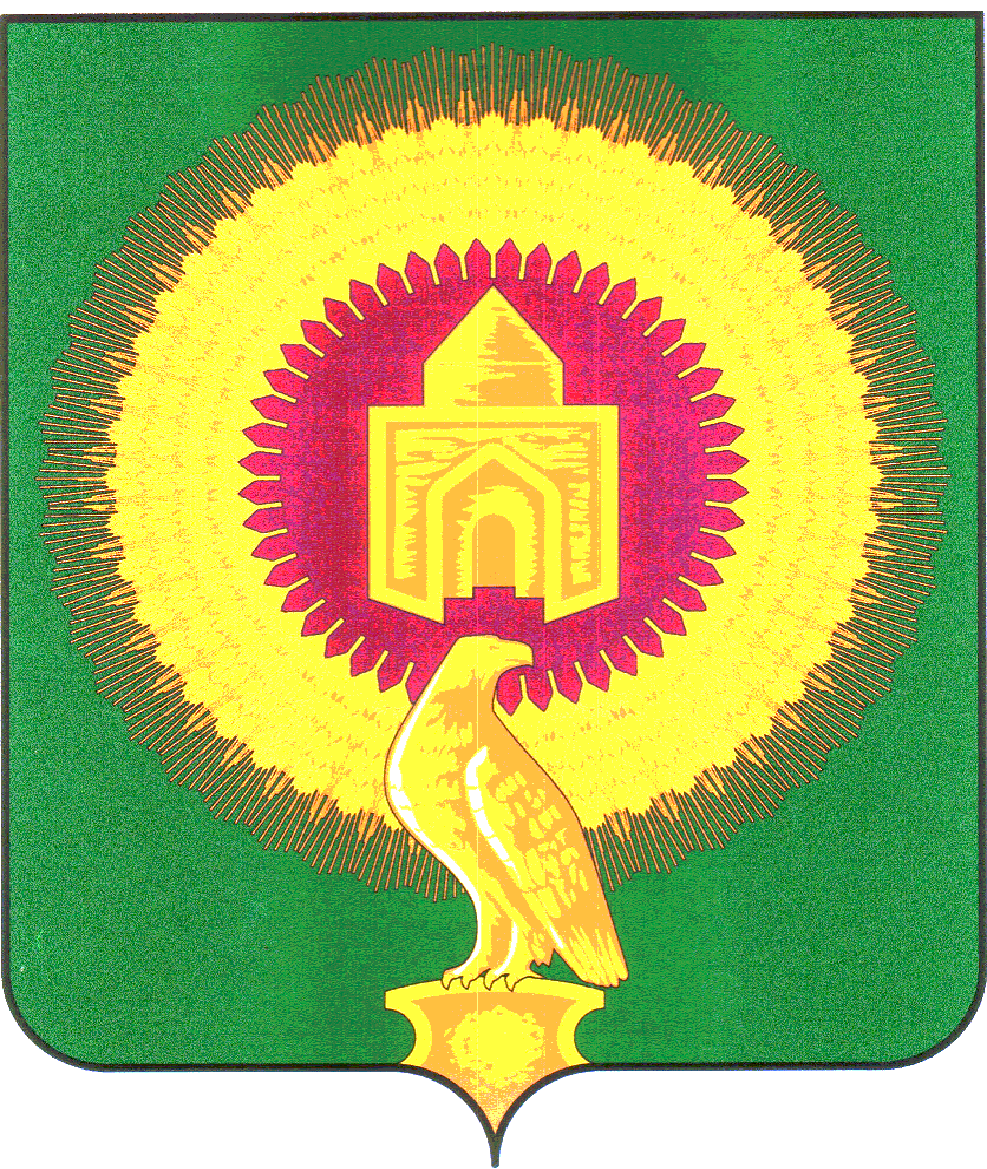 СОВЕТ ДЕПУТАТОВАЛЕКСЕЕВСКОГО СЕЛЬСКОГО ПОСЕЛЕНИЯВАРНЕНСКОГО МУНИЦИПАЛЬНОГО РАЙОНАЧЕЛЯБИНСКОЙ ОБЛАСТИРЕШЕНИЕот 27 марта 2020 года      № 07О внесении изменений и дополнений в бюджет Алексеевского сельскогопоселения на 2020 год и на плановыйпериод 2021 и 2022 годов	Совет депутатов Алексеевского сельского поселения РЕШАЕТ:1. Внести в бюджет Алексеевского сельского поселения на 2020 год и на плановый период 2021 и 2022 годов, принятый Решением Совета депутатов Алексеевского сельского поселения Варненского муниципального района Челябинской области от 19 декабря  2019 года № 17 (с изменениями от 22 января 2020 года № 03) следующие изменения:1) в статье 1:в пункте 1 п.п. 1 слова «в сумме 4341,72 тыс. рублей» заменить на слова «в сумме 4353,36 тыс. рублей», слова «в сумме 3082,72 тыс. рублей» заменить на слова «в сумме 3094,36 тыс. рублей»;в пункте 1 п.п.2 слова «в сумме 4585,17 тыс. рублей» заменить на слова «в сумме 4596,81 тыс. рублей».2) Приложение 4 изложить в новой редакции (приложение 1 к настоящему решению);3) Приложение 6 изложить в новой редакции (приложение 2 к настоящему решению).2. Настоящее Решение вступает в силу со дня его подписания и обнародования.Глава Алексеевского сельского поселения	______________	Л.В.ПузиковаПредседатель Совета депутатов	______________	Ю.М.ДементьевПриложение 1к решению «О внесении изменений и дополнений в бюджет Алексеевского сельского поселенияна 2020 год и на плановый период 2021 и 2022 годов»от 27 марта 2020 года № 07Приложение 4к решению «О бюджете Алексеевского сельского поселенияна 2020 год и на плановый период 2021 и 2022 годов»от 19 декабря 2019 года № 17Распределение бюджетных ассигнований по разделам, подразделам, целевым статьям, группам видов расходов бюджета Алексеевского сельского поселенияза 1 квартал 2020 года	Единицы измерения                                                                                                                                                    тыс.руб.Приложение 2к решению «О внесении изменений и дополнений в бюджет Алексеевского сельского поселенияна 2020 год и на плановый период 2021 и 2022 годов»от 27 марта 2020 года № 07Приложение 6к решению «О бюджете Алексеевского сельского поселенияна 2020 год и на плановый период 2021 и 2022 годов»от 19 декабря 2019 года № 17 Ведомственная структура расходов бюджета Алексеевского сельского поселенияза 1 квартал 2020 годаНаименование показателяКБККБККБККБКСуммаНаименование показателяРазделПодразделКЦСРКВРСумма123456ВСЕГО:4 596,81ОБЩЕГОСУДАРСТВЕННЫЕ ВОПРОСЫ012 204,01Функционирование высшего должностного лица субъекта Российской Федерации и муниципального образования0102256,00Расходы общегосударственного характера01029900400000256,00Глава муниципального образования01029900420301256,00Расходы на выплаты персоналу в целях обеспечения выполнения функций государственными (муниципальными) органами, казенными учреждениями, органами управления государственными внебюджетными фондами01029900420301100256,00Функционирование Правительства Российской Федерации, высших исполнительных органов государственной власти субъектов Российской Федерации, местных администраций01041 444,47Расходы общегосударственного характера010499004000001 387,02Центральный аппарат010499004204011 387,02Расходы на выплаты персоналу в целях обеспечения выполнения функций государственными (муниципальными) органами, казенными учреждениями, органами управления государственными внебюджетными фондами01049900420401100458,29Закупка товаров, работ и услуг для обеспечения государственных (муниципальных) нужд01049900420401200913,14Межбюджетные трансферты0104990042040150015,59Уплата налога на имущество организаций, земельного и транспортного налога0104990890000057,46Уплата налога на имущество организаций, земельного и транспортного налога государственными органами0104990892040157,46Иные бюджетные ассигнования0104990892040180057,46Обеспечение деятельности финансовых, налоговых и таможенных органов и органов финансового (финансово-бюджетного) надзора0106484,14Расходы общегосударственного характера01069900400000484,14Центральный аппарат01069900420401484,14Расходы на выплаты персоналу в целях обеспечения выполнения функций государственными (муниципальными) органами, казенными учреждениями, органами управления государственными внебюджетными фондами01069900420401100484,14Другие общегосударственные вопросы011319,40Другие мероприятия по реализации государственных функций0113990090000019,40Выполнение других обязательств государства0113990092030019,40Закупка товаров, работ и услуг для обеспечения государственных (муниципальных) нужд0113990092030020019,40НАЦИОНАЛЬНАЯ ОБОРОНА02116,20Мобилизационная и вневойсковая подготовка0203116,20Осуществление полномочий по первичному воинскому учету на территориях, где отсутствуют военные комиссариаты02034630051180116,20Расходы на выплаты персоналу в целях обеспечения выполнения функций государственными (муниципальными) органами, казенными учреждениями, органами управления государственными внебюджетными фондами02034630051180100114,20Закупка товаров, работ и услуг для обеспечения государственных (муниципальных) нужд020346300511802002,00НАЦИОНАЛЬНАЯ ЭКОНОМИКА04788,87Дорожное хозяйство (дорожные фонды)0409788,87Содержание , ремонт и капитальный ремонт автомобильных дорог общего пользования Варненского муниципального района04091800201000488,87Закупка товаров, работ и услуг для обеспечения государственных (муниципальных) нужд04091800201000200488,87Мероприятия по совершенствованию движения пешеходов и предупреждению аварийности с участием пешеходов04092400100010300,00Закупка товаров, работ и услуг для обеспечения государственных (муниципальных) нужд04092400100010200300,00ЖИЛИЩНО-КОММУНАЛЬНОЕ ХОЗЯЙСТВО05283,19Благоустройство0503253,19Благоустройство05039906000000253,19Уличное освещение05039906000100200,00Закупка товаров, работ и услуг для обеспечения государственных (муниципальных) нужд05039906000100200200,00Расходы на прочие мероприятия по благоустройству поселений0503990600050053,19Закупка товаров, работ и услуг для обеспечения государственных (муниципальных) нужд0503990600050020053,19Другие вопросы в области жилищно-коммунального хозяйства050530,00Подпрограмма "Комплексное развитие систем водоснабжения и водоотведения Варненского муниципального района на 2015-2020 годы0505091000000030,00Ремонт сетей водоснабжения0505091010200030,00Закупка товаров, работ и услуг для обеспечения государственных (муниципальных) нужд0505091010200020030,00КУЛЬТУРА, КИНЕМАТОГРАФИЯ081 177,25Культура08011 177,25Учреждения культуры и мероприятия в сфере культуры и кинематографии080199044000001 177,25Обеспечение деятельности (оказание услуг) подведомственных казенных учреждений080199044099001 177,25Расходы на выплаты персоналу в целях обеспечения выполнения функций государственными (муниципальными) органами, казенными учреждениями, органами управления государственными внебюджетными фондами08019904409901100629,24Закупка товаров, работ и услуг для обеспечения государственных (муниципальных) нужд08019904409901200548,01СОЦИАЛЬНАЯ ПОЛИТИКА1017,29Социальное обеспечение населения100317,29Подпрограмма "Повышение качества жизни граждан пожилого возраста и иных категорий граждан"1003282000000017,29Осуществление мер социальной поддержки граждан, работающих и проживающих в сельских населенных пунктах и рабочих поселках Челябинской области1003282002838017,29Социальное обеспечение и иные выплаты населению1003282002838030017,29ФИЗИЧЕСКАЯ КУЛЬТУРА И СПОРТ1110,00Физическая культура110110,00Другие мероприятия по реализации государственных функций1101990090000010,00Реализация государственных функций в области физической культуры и спорта1101990004870010,00Закупка товаров, работ и услуг для обеспечения государственных (муниципальных) нужд1101990004870020010,00Единица измерения:Единица измерения:Единица измерения:тыс. руб.тыс. руб.Наименование показателяНаименование показателяКБККБККБККБККБККБККБКСуммаСуммаНаименование показателяНаименование показателяКВСРРазделПодразделКЦСРКЦСРКВРКВРСуммаСумма11234556677ВСЕГО:ВСЕГО:4 596,814 596,81Администрация Алексеевского поселения Варненского муниципального района Челябинской областиАдминистрация Алексеевского поселения Варненского муниципального района Челябинской области8144 596,814 596,81ОБЩЕГОСУДАРСТВЕННЫЕ ВОПРОСЫОБЩЕГОСУДАРСТВЕННЫЕ ВОПРОСЫ814012 204,012 204,01Функционирование высшего должностного лица субъекта Российской Федерации и муниципального образованияФункционирование высшего должностного лица субъекта Российской Федерации и муниципального образования8140102256,00256,00Расходы общегосударственного характераРасходы общегосударственного характера814010299004000009900400000256,00256,00Глава муниципального образованияГлава муниципального образования814010299004203019900420301256,00256,00Расходы на выплаты персоналу в целях обеспечения выполнения функций государственными (муниципальными) органами, казенными учреждениями, органами управления государственными внебюджетными фондамиРасходы на выплаты персоналу в целях обеспечения выполнения функций государственными (муниципальными) органами, казенными учреждениями, органами управления государственными внебюджетными фондами814010299004203019900420301100100256,00256,00Функционирование Правительства Российской Федерации, высших исполнительных органов государственной власти субъектов Российской Федерации, местных администрацийФункционирование Правительства Российской Федерации, высших исполнительных органов государственной власти субъектов Российской Федерации, местных администраций81401041 444,471 444,47Расходы общегосударственного характераРасходы общегосударственного характера8140104990040000099004000001 387,021 387,02Центральный аппаратЦентральный аппарат8140104990042040199004204011 387,021 387,02Расходы на выплаты персоналу в целях обеспечения выполнения функций государственными (муниципальными) органами, казенными учреждениями, органами управления государственными внебюджетными фондамиРасходы на выплаты персоналу в целях обеспечения выполнения функций государственными (муниципальными) органами, казенными учреждениями, органами управления государственными внебюджетными фондами814010499004204019900420401100100458,29458,29Закупка товаров, работ и услуг для обеспечения государственных (муниципальных) нуждЗакупка товаров, работ и услуг для обеспечения государственных (муниципальных) нужд814010499004204019900420401200200913,14913,14Межбюджетные трансфертыМежбюджетные трансферты81401049900420401990042040150050015,5915,59Уплата налога на имущество организаций, земельного и транспортного налогаУплата налога на имущество организаций, земельного и транспортного налога81401049908900000990890000057,4657,46Уплата налога на имущество организаций, земельного и транспортного налога государственными органамиУплата налога на имущество организаций, земельного и транспортного налога государственными органами81401049908920401990892040157,4657,46Иные бюджетные ассигнованияИные бюджетные ассигнования81401049908920401990892040180080057,4657,46Обеспечение деятельности финансовых, налоговых и таможенных органов и органов финансового (финансово-бюджетного) надзораОбеспечение деятельности финансовых, налоговых и таможенных органов и органов финансового (финансово-бюджетного) надзора8140106484,14484,14Расходы общегосударственного характераРасходы общегосударственного характера814010699004000009900400000484,14484,14Центральный аппаратЦентральный аппарат814010699004204019900420401484,14484,14Расходы на выплаты персоналу в целях обеспечения выполнения функций государственными (муниципальными) органами, казенными учреждениями, органами управления государственными внебюджетными фондамиРасходы на выплаты персоналу в целях обеспечения выполнения функций государственными (муниципальными) органами, казенными учреждениями, органами управления государственными внебюджетными фондами814010699004204019900420401100100484,14484,14Другие общегосударственные вопросыДругие общегосударственные вопросы814011319,4019,40Другие мероприятия по реализации государственных функцийДругие мероприятия по реализации государственных функций81401139900900000990090000019,4019,40Выполнение других обязательств государстваВыполнение других обязательств государства81401139900920300990092030019,4019,40Закупка товаров, работ и услуг для обеспечения государственных (муниципальных) нуждЗакупка товаров, работ и услуг для обеспечения государственных (муниципальных) нужд81401139900920300990092030020020019,4019,40НАЦИОНАЛЬНАЯ ОБОРОНАНАЦИОНАЛЬНАЯ ОБОРОНА81402116,20116,20Мобилизационная и вневойсковая подготовкаМобилизационная и вневойсковая подготовка8140203116,20116,20Осуществление полномочий по первичному воинскому учету на территориях, где отсутствуют военные комиссариатыОсуществление полномочий по первичному воинскому учету на территориях, где отсутствуют военные комиссариаты814020346300511804630051180116,20116,20Расходы на выплаты персоналу в целях обеспечения выполнения функций государственными (муниципальными) органами, казенными учреждениями, органами управления государственными внебюджетными фондамиРасходы на выплаты персоналу в целях обеспечения выполнения функций государственными (муниципальными) органами, казенными учреждениями, органами управления государственными внебюджетными фондами814020346300511804630051180100100114,20114,20Закупка товаров, работ и услуг для обеспечения государственных (муниципальных) нуждЗакупка товаров, работ и услуг для обеспечения государственных (муниципальных) нужд8140203463005118046300511802002002,002,00НАЦИОНАЛЬНАЯ ЭКОНОМИКАНАЦИОНАЛЬНАЯ ЭКОНОМИКА81404788,87788,87Дорожное хозяйство (дорожные фонды)Дорожное хозяйство (дорожные фонды)8140409788,87788,87Содержание , ремонт и капитальный ремонт автомобильных дорог общего пользования Варненского муниципального районаСодержание , ремонт и капитальный ремонт автомобильных дорог общего пользования Варненского муниципального района814040918002010001800201000488,87488,87Закупка товаров, работ и услуг для обеспечения государственных (муниципальных) нуждЗакупка товаров, работ и услуг для обеспечения государственных (муниципальных) нужд814040918002010001800201000200200488,87488,87Мероприятия по совершенствованию движения пешеходов и предупреждению аварийности с участием пешеходовМероприятия по совершенствованию движения пешеходов и предупреждению аварийности с участием пешеходов814040924001000102400100010300,00300,00Закупка товаров, работ и услуг для обеспечения государственных (муниципальных) нуждЗакупка товаров, работ и услуг для обеспечения государственных (муниципальных) нужд814040924001000102400100010200200300,00300,00ЖИЛИЩНО-КОММУНАЛЬНОЕ ХОЗЯЙСТВОЖИЛИЩНО-КОММУНАЛЬНОЕ ХОЗЯЙСТВО81405283,19283,19БлагоустройствоБлагоустройство8140503253,19253,19БлагоустройствоБлагоустройство814050399060000009906000000253,19253,19Уличное освещениеУличное освещение814050399060001009906000100200,00200,00Закупка товаров, работ и услуг для обеспечения государственных (муниципальных) нуждЗакупка товаров, работ и услуг для обеспечения государственных (муниципальных) нужд814050399060001009906000100200200200,00200,00Расходы на прочие мероприятия по благоустройству поселенийРасходы на прочие мероприятия по благоустройству поселений81405039906000500990600050053,1953,19Закупка товаров, работ и услуг для обеспечения государственных (муниципальных) нуждЗакупка товаров, работ и услуг для обеспечения государственных (муниципальных) нужд81405039906000500990600050020020053,1953,19Другие вопросы в области жилищно-коммунального хозяйстваДругие вопросы в области жилищно-коммунального хозяйства814050530,0030,00Подпрограмма "Комплексное развитие систем водоснабжения и водоотведения Варненского муниципального района на 2015-2020 годыПодпрограмма "Комплексное развитие систем водоснабжения и водоотведения Варненского муниципального района на 2015-2020 годы81405050910000000091000000030,0030,00Ремонт сетей водоснабженияРемонт сетей водоснабжения81405050910102000091010200030,0030,00Закупка товаров, работ и услуг для обеспечения государственных (муниципальных) нуждЗакупка товаров, работ и услуг для обеспечения государственных (муниципальных) нужд81405050910102000091010200020020030,0030,00КУЛЬТУРА, КИНЕМАТОГРАФИЯКУЛЬТУРА, КИНЕМАТОГРАФИЯ814081 177,251 177,25КультураКультура81408011 177,251 177,25Учреждения культуры и мероприятия в сфере культуры и кинематографииУчреждения культуры и мероприятия в сфере культуры и кинематографии8140801990440000099044000001 177,251 177,25Обеспечение деятельности (оказание услуг) подведомственных казенных учрежденийОбеспечение деятельности (оказание услуг) подведомственных казенных учреждений8140801990440990099044099001 177,251 177,25Расходы на выплаты персоналу в целях обеспечения выполнения функций государственными (муниципальными) органами, казенными учреждениями, органами управления государственными внебюджетными фондамиРасходы на выплаты персоналу в целях обеспечения выполнения функций государственными (муниципальными) органами, казенными учреждениями, органами управления государственными внебюджетными фондами814080199044099019904409901100100629,24629,24Закупка товаров, работ и услуг для обеспечения государственных (муниципальных) нуждЗакупка товаров, работ и услуг для обеспечения государственных (муниципальных) нужд814080199044099019904409901200200548,01548,01СОЦИАЛЬНАЯ ПОЛИТИКАСОЦИАЛЬНАЯ ПОЛИТИКА8141017,2917,29Социальное обеспечение населенияСоциальное обеспечение населения814100317,2917,29Подпрограмма "Повышение качества жизни граждан пожилого возраста и иных категорий граждан"Подпрограмма "Повышение качества жизни граждан пожилого возраста и иных категорий граждан"81410032820000000282000000017,2917,29Осуществление мер социальной поддержки граждан, работающих и проживающих в сельских населенных пунктах и рабочих поселках Челябинской областиОсуществление мер социальной поддержки граждан, работающих и проживающих в сельских населенных пунктах и рабочих поселках Челябинской области81410032820028380282002838017,2917,29Социальное обеспечение и иные выплаты населениюСоциальное обеспечение и иные выплаты населению81410032820028380282002838030030017,2917,29ФИЗИЧЕСКАЯ КУЛЬТУРА И СПОРТФИЗИЧЕСКАЯ КУЛЬТУРА И СПОРТ8141110,0010,00Физическая культураФизическая культура814110110,0010,00Другие мероприятия по реализации государственных функцийДругие мероприятия по реализации государственных функций81411019900900000990090000010,0010,00Реализация государственных функций в области физической культуры и спортаРеализация государственных функций в области физической культуры и спорта81411019900048700990004870010,0010,00Закупка товаров, работ и услуг для обеспечения государственных (муниципальных) нуждЗакупка товаров, работ и услуг для обеспечения государственных (муниципальных) нужд81411019900048700990004870020020010,0010,00